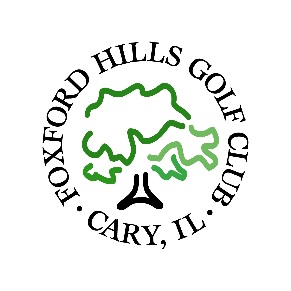 2 Person Summer Event 2024First 6 Holes: Alternate Shot, Second 6 Holes: Scramble, Final 6 Holes: Best BallScratch Event: No HandicapsDates & Days: 	Saturday, June 8, 2024Time:                     Tee times start at 8:30 A.M. (call for tee time)Location: 		Foxford Hills Golf ClubFee: 	$85 per player (season pass holder $65).  Includes: 18 holes with Cart, Range, Lunch and AwardsInitials:_______: 2 Person Summer Event is a prepaid event, registration is based on when we physically receive your completed registration form. To receive full refund, cancellation must be made by the prior Monday of the event. Once Monday passes, no refunds will be issued! In the event Foxford Hills Golf Club cancels the event, rainchecks will be issued for golf but lunch will still take place on that day.REGITRATION FORMThis form must be filled out in its entirety.Golfer: (Please Print)PLAYER #1:______________________________________________________PLAYER #2:______________________________________________________PLAYER #3:______________________________________________________PLAYER #4:______________________________________________________Telephone: _______________________E-mail: ___________________VIA	___MATER CARD  ___DISCOVER  ___AMERICAN EXPRESSCredit Card #: _________________________________Expiration Date: _________________Name on Card:_________________________________ Zip Code:_______________CVV:________Foxford Hills Golf Club; ; Phone: 847-639-0400  Fax: 847-639-0440A facility of the Cary Park District        Managed by: Golfvisions